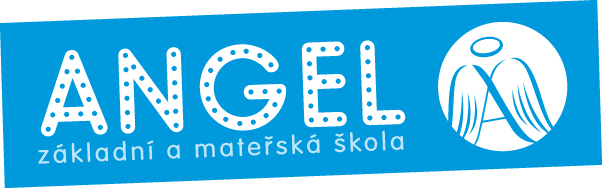 Základní škola a mateřská škola ANGEL v Praze 12Příloha přihlášky na školu v příroděInformace o škole v přírodě (ŠvP)pro třídu/třídy: 5.DTermín konání: 3.6 - 7.6. 2024Místo konání: Krkonoše - chata MírCena: 5 100,-Cena zahrnuje… ubytování a strava plná penze 3 500,-, doprava 1 100,- tam i zpět, 500,- další výdaje (lanovka na Sněžku, doprava místním autobusem, …)Odjezd: 3. 6. v 8:30, místo bude upřesněnoPříjezd: 7. 6. cca v 15:00 hodin, místo bude upřesněnoProgram: turistika, sport, skupinové hry, výtvarné činnosti, výstup na Sněžku, Hnědý vrch rozhledna, křížová cesta, hrádek Eichelberg,…Termín odevzdání přihlášky: 15.3. 2024Na základě odevzdaných přihlášek budou následně vystaveny složenky k úhradě ŠvP.V případě dotazů k ŠvP kontaktujte třídního učitele